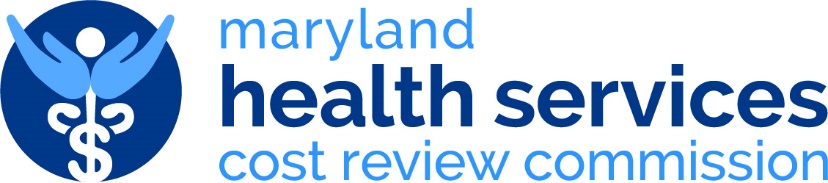 Application for Statistical RequestsInstructions:The Health Services Cost Review Commission (“HSCRC,” or “Commission”) provides custom aggregate or statistical datasets for public use (“Statistical Requests”). Per the HSCRC Data Request Policy, cells containing ten (10) observations or less, or information deemed sensitive by the HSCRC (e.g., data related to substance abuse or abortion services) will not be reported to protect the identity of patients. All information requested below must be provided to process the Statistical Requests in a timely manner​​​. Incomplete requests will not be processed. Please allow four (4) weeks for HSCRC staff to review and complete your request. If the resources are not readily available, staff may refer your request to our data processing vendor (processing fees may apply).Return the completed Application and Table Shell (Appendix 1) via email to: hscrc.data-requests@maryland.gov​​Requestor InformationDate of Request: Name of Requestor or Organization:  Is this an individual or an organization requesting this information?   Individual	 OrganizationIf the Requestor is an organization, are you an Authorized Representative of the organization making this request? Yes	 No	If no, please name the Authorized Representative: (The Authorized Representative must sign the request below)Requestor Address: City:     State:    Zip Code: Email: 		Phone Number: Analysis InformationPurpose of Request:  Please fully describe the reason or goal for the statistical analysis requested. Example: ACME family services is requesting information on the average length of stay and charge of adolescents seeking care for asthma for FY 2019. The information will be used for a grant application. Time Period Requested.  Please also indicate whether full years (calendar (CY) or fiscal (FY)) or quarters are required. Data is available from CY 2008. Data Source:    Inpatient  Outpatient (includes Observation, ED, Clinic, and Ambulatory Surgery) Please describe the analysis required and include a table shell (Appendix 1) displaying the format of the output.If requesting information on a diagnosis or procedure, please specify all codes that are required for the analysis. If using ICD-9/10 or CPT/HCPCS codes, information will be provided based on patients with the following criteria in the principal or primary category only, unless otherwise described in #1.Please specify the following applicable codes for Inpatient Data: ICD-9 diagnostic and/or procedure codes (prior to October 2015): ICD-10 diagnostic and/or procedure codes (post October 2015): APR DRGs:Please specify the following applicable codes for Outpatient Data: ICD-9 diagnostic codes (prior to October 2015): ICD-10 diagnostic codes (post October 2015): CPT or HCPCS procedure codes:Population FiltersThe requested analysis can be filtered by the additional parameters below. If the request does not require a filter, please check here:  No Filters Applied By age group or range. Specify:  By payers. Check all that apply.	 Medicare (Fee-for-Service and Managed Care)	  Commercial Medicaid (Fee-for-Service and Managed Care)	  Other: By patient state, county, or zip code of residence. Specify:  By Hospital or Hospital System. Specify Hospital or System:  By location of Hospital (County or Region). Specify location:  By other filters. Specify other filters of interest:  This request involves non-confidential information that was derived from the HSCRC Statewide Confidential Hospital Inpatient Discharge Data Sets (Inpatient) and/or the Hospital Outpatient Data Sets (Outpatient), collected by the Health Services Cost Review Commission (“HSCRC,” or “Commission”) under COMAR 10.37.06 and COMAR 10.37.04 respectively.   The undersigned gives the following assurances with respect to the analyses (“the Analyses”) provided by the HSCRC in response to the Statistical Request described above:The Analyses provided by the HSCRC will only be used for the purposes identified above as approved by the HSCRC.All reports based on these Analyses, either by direct cite (where space and/or publication guidelines permit), or by inclusion in a list of data contributors available upon request, will indicate that the source is the HSCRC; All reports produced based on the Analyses that contain 3M Grouper code-level data will contain the following written notice: “THIS REPORT WAS PRODUCED USING PROPRIETARY COMPUTER SOFTWARE CREATED, OWNED AND LICENSED BY THE 3M COMPANY. FURTHER DISTRIBUTION OF REPORTS THAT CONTAIN PATIENT AND/OR CODE LEVEL DATA IS NOT PERMITTED WITHOUT ADVANCED WRITTEN APPROVAL BY 3M. ALL COPYRIGHTS IN AND TO THE 3MTM SOFTWARE (INCLUDING THE SELECTION, COORDINATION AND ARRANGEMENT OF ALL CODES) ARE OWNED BY 3M. ALL RIGHTS RESERVED.”Requestor or Authorized Representative of Requesting OrganizationMy signature indicates agreement with the above statement. I understand that failure to comply with the provisions specified herein may also result in denial of access to HSCRC data in the future. Signed: 				Date:Print Name: 	Title: HSCRC Representative Signed:					 Date:Print Name: 	Title: Appendix 1: Table ShellPlease include a table shell displaying the expected format for the layout. Please list all column and row headings. Applications that do not include a table shell will not be processed.